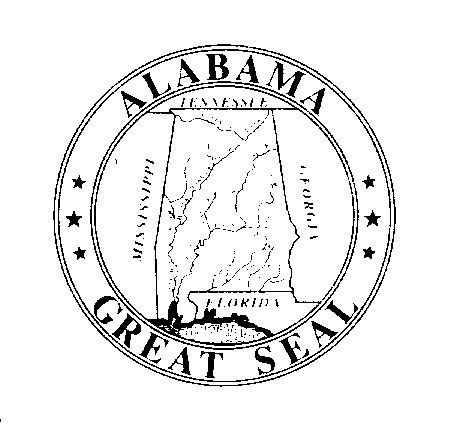 STATE AGENCY/DEPARTMENT THAT WILL RECEIVE GOODS, SERVICES, OR IS RESPONSIBLE FOR GRANT AWARD ADDRESSCITY, STATE ZIP	TELEPHONE NUMBERThis Form is provided with:Have you or any of your partners, divisions, or any related business units previously performed work or provided goods to any State Agency/Department in the current or last fiscal year?If yes, identify below the State Agency/Department that received the Goods or Services, the type(s) of goods or services previously provided, and the amount received for the provision of such goods or services.Have you or any of your partners, divisions or any related business units previously applied and receive any grants from any State Agency/Department in the current or last fiscal year?If yes, identify the State Agency/Department that awarded the grant, the date such grant was awarded, and the amount of the grant.List below the name(s) and address(es) of all public officials/public employees with whom you, members of your immediate family, or any of your employees have a family relationship and who may directly personally benefit financially from the proposed transaction.  Identify the State Department/Agency for which the public officials/public employees work.  (Attach additional sheets if necessary.)If you identified individuals in items on and/or two above, describe in detail below the direct financial benefit to be gained by the public officials, public employees, and/or their family members as the result of the contract, proposal, request for proposal, invitation to bid, or grant proposal.  (Attach additional sheets if necessary.)Describe in detail below any indirect financial benefits to be gained by any public official, public employee, and/or family members of the public official or public employee as the result of the contract, proposal, request for proposal, invitation to bid, or grant proposal.  (Attach additional sheets if necessary.)List below the name(s) and address(es) of all paid consultants and/or lobbyists utilized to obtain the contract, proposal, request for proposal, invitation to bid, or grant proposal:By signing below, I certify under oath and penalty of perjury that all statements on or attached to this form are true and correct to the best of my knowledge.  I further understand that a civil penalty of ten percent (10%) of the amount of the transaction, not to exceed $10,000.00 is applied for knowingly providing incorrect or misleading information.ENTITY COMPLETING FORMADDRESSTELEPHONE NUMBERCITY, STATE, ZIP(     )      -     CITY, STATE, ZIP(     )      -     (     )      -     (     )      -     STATE AGENCY/DEPARTMENTTYPE OF GOODS/SERVICESAMOUNT RECEIVEDSTATE AGENCY/DEPARTMENTDATE GRANT AWARDEDAMOUNT OF GRANTNAME OF PUBLIC OFFICIAL/EMPLOYEEADDRESSSTATE DEPARTMENT/AGENCYSTATE DEPARTMENT/AGENCYNAME OF FAMILY MEMBERADDRESSNAME OF PUBLIC OFFICIAL/ PUBLIC EMPLOYEESTATE DEPARTMENT/ AGENCY WHERE EMPLOYEDNAME OF PAID CONSULTANT/LOBBYISTADDRESSSignatureDateNotary’s SignatureDateDate Notary Expires